www.andis.it 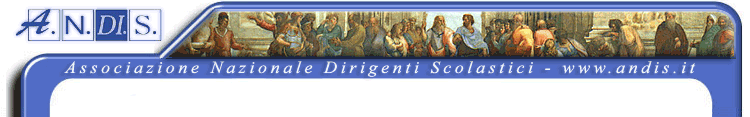 COMUNICATO STAMPALa regionalizzazione del sistema dell’istruzione FVG 	Il Friuli Venezia Giulia, in quanto Regione a Statuto speciale, ha potestà legislativa primaria sulla scuola fin dalla sua nascita nel 1963. La Regione, però, non ha mai esercitato questa prerogativa. Dal 2001 con la modifica del titolo V della Costituzione anche tutte le altre Regioni hanno assunto competenza nel campo dell’istruzione, ma solo ora si sente parlare in forma diffusa di “regionalizzazione”. Nell’ultima campagna elettorale per le regionali del FVG è stato portato all’ordine del giorno il problema della regionalizzazione, subito affrontato dal nuovo esecutivo.	La “regionalizzazione” dunque si può fare, anzi per certi versi si “deve” fare, visto che è solo l’inerzia delle Regioni che permette al Ministero di mantenere alcune competenze essenziali sulle scuole. La questione però si sposta immediatamente sul come fare questa regionalizzazione, perché un provvedimento di questa portata una volta preso non può essere facilmente rivisto. Va subito sgombrato il campo sul preconcetto che per “regionalizzare” un sistema scolastico servano maggiori risorse: si può regionalizzare un sistema scolastico a costo zero. Il problema è che la regionalizzazione richiede delle scelte e poiché queste scelte vengono fatte dalla politica, che necessita di consenso, difficilmente possono essere fatte a saldi invariati.	Al di là comunque delle idee politiche l’ANDIS FVG ritiene necessario che il mondo della scuola cominci ad interrogarsi seriamente sulla questione della regionalizzazione del sistema scolastico, partendo dall’esperienza della Provincia di Trento, che con la legge n° 5 del 2006 ha regionalizzato tutto il sistema (spendendo circa un miliardo di euro). Il dibattito deve svilupparsi con la massima disponibilità a valutare dati e non ideologie e pertanto l’ANDIS intende aprire il confronto partendo “solo” da dieci domande, perché poi la regionalizzazione procede a cascata, impegnando settori e rivedendo normative:la regionalizzazione deve avvenire attraverso un’unica legge oppure prevedere operazioni parziali nell’ambito di un processo di media o lunga durata?il sistema regionalizzato ingloba quello della formazione professionale (come a Trento) oppure lascia i due sistemi separati, con le qualifiche intermedie e la gestione dei fondi specifici alla sola formazione professionale?la regionalizzazione dell’Ufficio Scolastico comporta anche un’immediata regionalizzazione di tutta la dirigenza scolastica con la nascita di un comparto autonomo che dipende dalla Regione e non dallo Stato e che quindi ha una sua direttrice concorsuale autonoma rispetto al resto d’Italia?il sistema deve prevedere un’indennità di bilinguismo per il friulano e le altre lingue minoritarie oppure no?la mobilità interregionale rimarrà inalterata, oppure ci sarà un meccanismo regionale autonomo da qualunque contratto di area?i docenti potranno andare dove vogliono a domanda oppure ci sarà un vincolo (tre anni, cinque anni, ecc.) di permanenza in una sede prima di poter chiedere il trasferimento?ci sarà un sistema 0-6 regionalizzato?il personale ATA verrà inquadrato in un Contratto regionale che rispecchia le mansioni del contratto nazionale o ci sarà una ridefinizione dei ruoli proponendo profili adatte alle singole situazioni (dall’asilo nido alla scuola superiore)?Il finanziamento della regione alle scuole avverrà sui vecchi parametri, anche in relazione alla sicurezza, o ne verranno definiti di nuovi?Il dimensionamento scolastico ricalcherà quello presente o sarà rivisto, anche tenendo conto della scelta sulla formazione professionale o sul sistema 0-6?Intanto dunque dieci domande.Per iniziare a parlare di questo abbiamo organizzato l’incontro del 14 novembre aperto a tutti. ANDIS 2018INCONTRO CON L’ASSESSORE REGIONALE ALL’ISTRUZIONE - ALESSIA ROSOLENLa “regionalizzazione” della scuola del FVGIl futuro della scuola in FVGMercoledì 14 novembre 2018Ore 17.00/19.00Pordenone Auditorium della RegioneVia Roma, 2IntroducePiervincenzo Di Terlizzi (Vicepresidente ANDIS FVG)IntervengonoAlessia Rosolen (Assessore regionale all’istruzione)Dino Castiglioni (Dirigente tecnico FVG)L’incontro è aperto a tutti--------------------------------------------------------------------------------------------------DIRETTIVO ANDIS FVG – Presidente: Stefano Stefanel. Vicepresidenti: Ariella Bertossi, Piervincenzo Di Terlizzi. Consiglieri: Laura Bertoli, Nadia Poletto--------------------------------------------------------------------------------------------------ANDIS FVG – c/o Stefanel – Via B.go Peressotti 38/a – 33010 – Pagnacco - E-mail – 0432650308@iol.it Tel. 3285654049 (per informazioni su iscrizioni, attività e polizza assicurativa ANDIS) --------------------------------------------------------------------------------------------------